Učenci in učenke, pred nami je nov teden delovnih izzivov na daljavo. Za boljši pričetek tedna in za uvod v današnjo uro prisluhnite pesmi na spodnji povezavi: https://www.youtube.com/watch?v=sPKj-K6dWmo  Poznate to pesem? O čem govori pesem? V zvezku (književnost) pustite prostor za naslov, nato pa na kratko povzemite besedilo pesmi. Predvidevam, da je vsak izmed vas že bil kdaj v takšni situaciji in da ste se v tej pesmi prepoznali.  Tema današnje učne ure je pesem s podobno tematiko. Zapis v zvezke: OTON ŽUPANČIČ: ŽEBLJARSKA V berilu Novi svet iz besed 9 poišči pesem Otona Župančiča, Žebljarska. V zgornjem okvirčku zraven naslova preberi besedilo o nastanku pesmi. 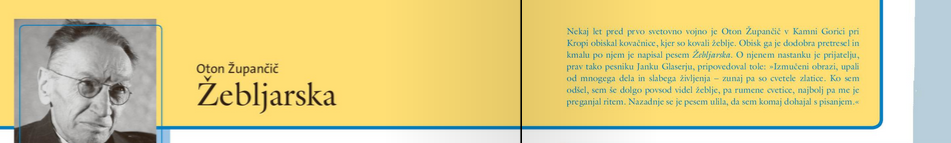 S prijavo v iRokus prisluhni pesmi.  V nadaljevanju odgovarjajte na vprašanja na izročku (po DZ Od glasov do knjižnih svetov 9). Če imate možnost, si lahko izročke natisnete in zalepite v zvezek. Učna snov je predvidena za 2 šolski uri (ponedeljek in torek). Za morebitna vprašanja in razlago sem na voljo v e-učilnici ali preko elektronskega naslova. Uspešno delo! učiteljica Martina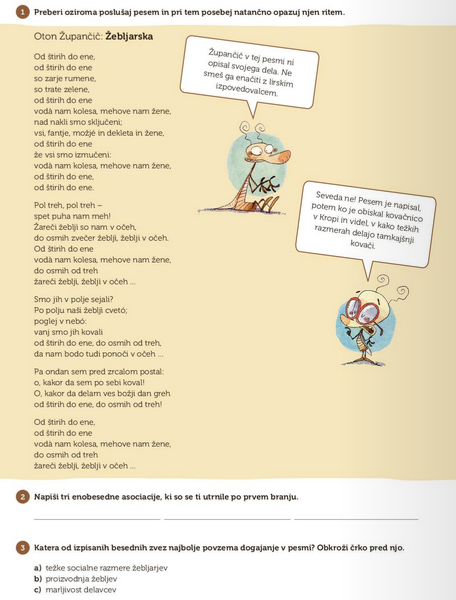 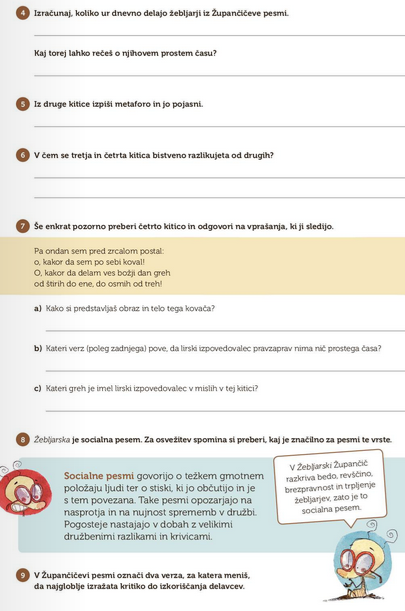 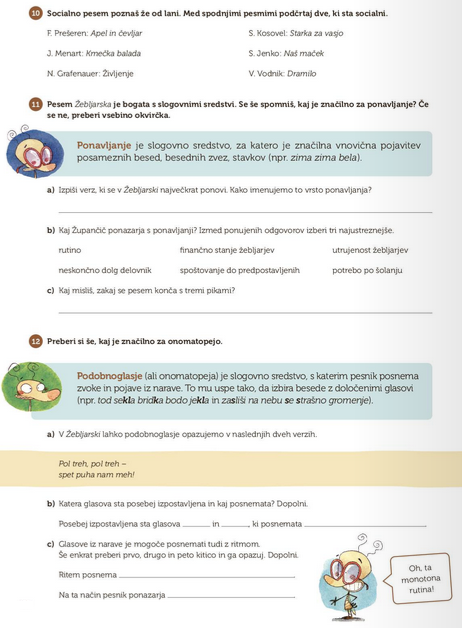 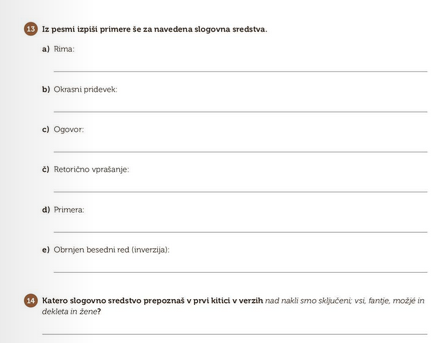 15. Nadaljujte pesem v povezavi s pesmijo Otona Župančiča ter raperja Challeta Salleja. Združite tematiko, ki se prenaša iz preteklosti in je aktualna tudi v sedanjosti.  Od sedmih do trehod sedmih do trehsedimo  v šolskih klopeh … 